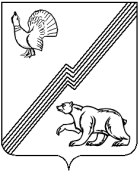 АДМИНИСТРАЦИЯ ГОРОДА ЮГОРСКАХанты-Мансийского автономного округа - ЮгрыПОСТАНОВЛЕНИЕО внесении изменений в постановление администрациигорода Югорска от 31.10.2018 № 3010«О муниципальной программе города Югорска«Развитие физической культуры и спорта» В соответствии с постановлением администрации города Югорска               от 03.11.2021 № 2096-п «О порядке принятия решения о разработке муниципальных программ города Югорска, их формирования, утверждения  и реализации»:1. Внести в приложение к постановлению администрации города Югорска от 31.10.2018 № 3010 «О муниципальной программе города Югорска «Развитие физической культуры и спорта» (с изменениями               от 15.11.2018 № 3155, от 07.02.2019 № 278, от 30.04.2019 № 895,                       от 10.10.2019 № 2200, от 24.12.2019 № 2788, от 09.04.2020 № 547,                            от 28.09.2020 № 1390, от 21.12.2020 № 1903, от 21.12.2020 № 1907,                       от 26.04.2021 № 603-п, от 24.09.2021 № 1793-п, от 15.11.2021 № 2174-п,                 от 20.12.2021 № 2438-п, от 03.03.2022 № 377-п, от 22.07.2022 № 1594-п,                 от 14.11.2022 № 2381-п, от 14.11.2022 № 2391-п, от 05.12.2022 № 2558-п,               от 28.12.2022 № 2755-п, от 09.03.2023 № 286-п, от 06.07.2023 № 908-п,                 от 14.11.2023 № 1568-п) следующие изменения:1.1. Строки «Портфели проектов, проекты, входящие в состав муниципальной программы, параметры их финансового обеспечения», «Параметры финансового обеспечения муниципальной программы»                      и «Объем налоговых расходов города Югорска» паспорта муниципальной программы изложить в следующей редакции:«».«».«».1.2. Таблицы 1, 2 и 3 изложить в новой редакции (приложение).2. Опубликовать постановление в официальном печатном издании города Югорска, разместить на официальном сайте органов местного самоуправления города Югорска и в государственной автоматизированной системе «Управление».3. Настоящее постановление вступает в силу после его официального опубликования, но не ранее 01.01.2024.4. Контроль за выполнением постановления возложить на заместителя главы города Югорска Носкову Л.И.Приложениек постановлению администрации города Югорскаот 14.11.2023  № 1570-пТаблица 1Целевые показатели муниципальной программы* Национальный проект «Демография», портфель проектов «Демография», региональный проект «Создание для всех категорий и групп населения условий для занятия физической культурой и спортом, массовым спортом, в том числе повышение уровня обеспеченности населения объектами спорта, а также подготовка спортивного резерва (Спорт-норма жизни)». Государственная программа Ханты-Мансийского автономного округа-Югры «Развитие физической культуры                  и спорта», утверждена постановлением Правительства Ханты-Мансийского автономного округа-Югры от 31.10.2021             № 471-пРасчет показателей производится следующим образом:Показатель 1. Количество спортивных сооружений в городе, в том числе муниципальных.Показатель формируется путем ежегодного подсчета всех видов спортивных сооружений (спортивные залы, бассейны, плоскостные спортивные сооружения и другие) в зависимости от видов собственности.Показатель 2. Доля населения, систематически занимающегося физической культурой и спортом, от общей численности населения города Югорска, в том числе на базе муниципальных учреждений, сооружений. Показатель характеризуется отношением числа лиц, занимающихся физической культурой и спортом по месту работы, к общей численности населения занятого в экономике на 01 января, умноженное на 100%.Показатель 3. Уровень обеспеченности населения спортивными сооружениями исходя из единовременной пропускной способности, в том числе муниципальными.Показатель определяет отношение единовременной пропускной способности спортивных сооружений                          по состоянию на 01 января к численности населения в возрасте 3-79 лет на 01 января, умноженное на 1000, деленное             на нормативный показатель (122), умноженное  на 100%.Показатель 4. Количество проведенных спортивно - массовых мероприятий в городе Югорске.Показатель формируется путем ежегодного подсчета количества проведенных спортивно-массовых мероприятий  в городе Югорске.Показатель 5. Доля лиц с ограниченными возможностями здоровья и инвалидов, систематически занимающихся физической культурой и спортом, от общей численности данной категории в городе Югорске.Показатель характеризуется отношением числа лиц с инвалидностью, занимающихся физической культурой                и спортом, к общей численности данной категории населения, умноженное на 100% по состоянию на 01 января. Показатель 6. Уровень удовлетворенности граждан города Югорска качеством услуг в сфере физической культуры и спорта.Показатель формируется путем опроса граждан об уровне удовлетворенности качеством услуг в сфере физической культуры и спорта.Показатель 7. Доля граждан, выполнивших нормативы Всероссийского физкультурно-спортивного комплекса «Готов к труду и обороне», от общей численности населения, принявшего участие в сдаче нормативов.Показатель характеризуется отношением численности граждан (учащихся и студентов) города Югорска, выполнивших нормативы Всероссийского физкультурно-спортивного комплекса «Готов к труду и обороне», от общей численности населения (учащихся и студентов), принявшего участие в сдаче нормативов Всероссийского физкультурно-спортивного комплекса «Готов к труду и обороне», умноженное на 100% по состоянию на 01 январяТаблица 2 Распределение финансовых ресурсов муниципальной программы (по годам)Таблица 3Мероприятия, реализуемые на принципах проектного управленияот 14.11.2023№ 1570-пПортфели проектов, проекты, входящие в состав муниципальной программы, параметры их финансового обеспеченияНациональный проект «Демография», портфель проектов «Демография», региональный проект «Создание для всех категорий и групп населения условий для занятия физической культурой и спортом, массовым спортом, в том числе повышение уровня обеспеченности населения объектами спорта, а также подготовка спортивного резерва (Спорт-норма жизни)» - 2 009,5 тыс. рублейПараметры финансового обеспечения муниципальной программыОбщий объем финансирования программы составляет                 2 488 812,8 тыс. рублей, в том числе:2019 год - 118 391,0 тыс. рублей;2020 год - 166 900,3 тыс. рублей;2021 год – 186 939,7 тыс. рублей;2022 год – 234 115,6 тыс. рублей;2023 год – 233 411,0 тыс. рублей;2024 год – 253 030,0 тыс. рублей;2025 год – 247 639,8 тыс. рублей;2026 год – 247 639,8 тыс. рублей;2027 год – 200 186,4 тыс. рублей;2028 год – 200 186,4 тыс. рублей;2029 год - 200 186,4 тыс. рублей;2030 год - 200 186,4 тыс. рублейОбъем налоговых расходов города Югорска13 042,0 тыс. рублейИсполняющий обязанности главы города ЮгорскаЛ.И. Носкова № показателяНаименование целевых показателей Ед. измеренияБазовый показатель на начало реализации муниципальной программыЗначение целевого показателя по годамЗначение целевого показателя по годамЗначение целевого показателя по годамЗначение целевого показателя по годамЗначение целевого показателя по годамЗначение целевого показателя по годамЗначение целевого показателя по годамЗначение целевого показателя по годамЗначение целевого показателя по годамЗначение целевого показателя по годамЗначение целевого показателя по годамЗначение целевого показателя по годамЦелевое значение показателя на момент окончания реализации муниципальной программы № показателяНаименование целевых показателей Ед. измеренияБазовый показатель на начало реализации муниципальной программы201920202021202220232024202520262027202820292030Целевое значение показателя на момент окончания реализации муниципальной программы12345678910111213141517181Количество спортивных сооружений в городеед.88991101161161181301301311221231231241241- в том числе муниципальныхед.59617682828490909188898990902Доля населения, систематически занимающихся физической культурой и спортом, от общей численности населения города Югорска%40,748,051,055,061,063,063,064,064,064,065,065,065,565,52- в том числе на базе муниципальных учреждений, сооружений%28,530,031,033,036,035,537,039,540,040,541,542,543,043,03Уровень обеспеченности населения спортивными сооружениями исходя из единовременной пропускной способности%63,76471,672,076,773,077,077,077,576,077,579,080,080,03- в том числе муниципальными%34,836,042,544,045,045,045,046,046,046,547,047,548,648,64Количество проведенных спортивно - массовых мероприятий в городе Югорскеед.285288741362572572672752752802853003023025Доля лиц с ограниченными возможностями здоровья и инвалидов, систематически занимающихся физической культурой и спортом, от общей численности данной категории в городе Югорске%22,823,037,037,538,038,539,039,539,540,041,542,543,043,06Уровень удовлетворенности граждан города Югорска качеством услуг в сфере физической культуры и спорта%94,094,094,594,594,596,096,096,096,096,597,097,098,098,07Доля граждан, выполнивших нормативы Всероссийского физкультурно-спортивного комплекса «Готов к труду и обороне», от общей численности населения, принявшего участие в сдаче нормативов%30,035,040,010,641,040,542,042,542,543,043,544,044,545,07- в том числе учащиеся и студенты%50,054,070,021,471,071,572,072,572,573,073,574,074,575,0Номер строкиНомер структурного элемента (основного мероприятия)Структурные элементы (основные мероприятия) муниципальной программы (их связь с целевыми показателями муниципальной программы)Структурные элементы (основные мероприятия) муниципальной программы (их связь с целевыми показателями муниципальной программы)Ответственный исполнитель/ соисполнитель (наименование органа или структурного подразделения)Источники финансированияФинансовые затраты на реализацию (тыс. рублей)Финансовые затраты на реализацию (тыс. рублей)Финансовые затраты на реализацию (тыс. рублей)Финансовые затраты на реализацию (тыс. рублей)Финансовые затраты на реализацию (тыс. рублей)Финансовые затраты на реализацию (тыс. рублей)Финансовые затраты на реализацию (тыс. рублей)Финансовые затраты на реализацию (тыс. рублей)Финансовые затраты на реализацию (тыс. рублей)Финансовые затраты на реализацию (тыс. рублей)Финансовые затраты на реализацию (тыс. рублей)Финансовые затраты на реализацию (тыс. рублей)Финансовые затраты на реализацию (тыс. рублей)Номер строкиНомер структурного элемента (основного мероприятия)Структурные элементы (основные мероприятия) муниципальной программы (их связь с целевыми показателями муниципальной программы)Структурные элементы (основные мероприятия) муниципальной программы (их связь с целевыми показателями муниципальной программы)Ответственный исполнитель/ соисполнитель (наименование органа или структурного подразделения)Источники финансированияВсегов том числе по годамв том числе по годамв том числе по годамв том числе по годамв том числе по годамв том числе по годамв том числе по годамв том числе по годамв том числе по годамв том числе по годамв том числе по годамв том числе по годамНомер строкиНомер структурного элемента (основного мероприятия)Структурные элементы (основные мероприятия) муниципальной программы (их связь с целевыми показателями муниципальной программы)Структурные элементы (основные мероприятия) муниципальной программы (их связь с целевыми показателями муниципальной программы)Ответственный исполнитель/ соисполнитель (наименование органа или структурного подразделения)Источники финансированияВсего2 0192 0202 0212 0222 0232 0242 0252 0262 0272 0282 0292 030А122345678910111213 14 15 16 17 11Обеспечение деятельности подведомственного учреждения по физической культуре и спорту (2,3,6)Обеспечение деятельности подведомственного учреждения по физической культуре и спорту (2,3,6)Управление социальной политики администрации города ЮгорскаВсего2 261 363,0110 009,0159 010,3172 329,7190 632,2198 478,1232 776,1230 126,0230 126,0184 468,9184 468,9184 468,9184 468,921Обеспечение деятельности подведомственного учреждения по физической культуре и спорту (2,3,6)Обеспечение деятельности подведомственного учреждения по физической культуре и спорту (2,3,6)Управление социальной политики администрации города Югорскафедеральный бюджет0,00,00,00,00,00,00,00,00,00,00,00,00,031Обеспечение деятельности подведомственного учреждения по физической культуре и спорту (2,3,6)Обеспечение деятельности подведомственного учреждения по физической культуре и спорту (2,3,6)Управление социальной политики администрации города Югорскабюджет автономного округа0,00,00,00,00,00,00,00,00,00,00,00,00,041Обеспечение деятельности подведомственного учреждения по физической культуре и спорту (2,3,6)Обеспечение деятельности подведомственного учреждения по физической культуре и спорту (2,3,6)Управление социальной политики администрации города Югорскаместный бюджет2 081 518,598 733,7146 658,4157 983,5173 456,6180 658,7221 516,6218 866,5218 866,5166 194,5166 194,5166 194,5166 194,551Обеспечение деятельности подведомственного учреждения по физической культуре и спорту (2,3,6)Обеспечение деятельности подведомственного учреждения по физической культуре и спорту (2,3,6)Управление социальной политики администрации города Югорскаиные источники финансирования179 844,511 275,312 351,914 346,217 175,617 819,411 259,511 259,511 259,518 274,418 274,418 274,418 274,462Осуществление ввода в эксплуатацию физкультурно – спортивного комплекса с универсальным игровым залом (1,3,6)Осуществление ввода в эксплуатацию физкультурно – спортивного комплекса с универсальным игровым залом (1,3,6)Департамент жилищно – коммунального и строительного комплекса администрации города ЮгорскаВсего826,0826,00,00,00,00,00,00,00,00,00,00,00,072Осуществление ввода в эксплуатацию физкультурно – спортивного комплекса с универсальным игровым залом (1,3,6)Осуществление ввода в эксплуатацию физкультурно – спортивного комплекса с универсальным игровым залом (1,3,6)Департамент жилищно – коммунального и строительного комплекса администрации города Югорскафедеральный бюджет0,00,00,00,00,00,00,00,00,00,00,00,00,082Осуществление ввода в эксплуатацию физкультурно – спортивного комплекса с универсальным игровым залом (1,3,6)Осуществление ввода в эксплуатацию физкультурно – спортивного комплекса с универсальным игровым залом (1,3,6)Департамент жилищно – коммунального и строительного комплекса администрации города Югорскабюджет автономного округа0,00,00,00,00,00,00,00,00,00,00,00,00,092Осуществление ввода в эксплуатацию физкультурно – спортивного комплекса с универсальным игровым залом (1,3,6)Осуществление ввода в эксплуатацию физкультурно – спортивного комплекса с универсальным игровым залом (1,3,6)Департамент жилищно – коммунального и строительного комплекса администрации города Югорскаместный бюджет826,0826,00,00,00,00,00,00,00,00,00,00,00,0102Осуществление ввода в эксплуатацию физкультурно – спортивного комплекса с универсальным игровым залом (1,3,6)Осуществление ввода в эксплуатацию физкультурно – спортивного комплекса с универсальным игровым залом (1,3,6)Департамент жилищно – коммунального и строительного комплекса администрации города Югорскаиные источники финансирования0,00,00,00,00,00,00,00,00,00,00,00,00,0113Организация и проведение спортивно – массовых мероприятий в городе Югорске, участие спортсменов  и сборных команд города Югорска в соревнованиях различного уровня (2,4,5,6,7)Организация и проведение спортивно – массовых мероприятий в городе Югорске, участие спортсменов  и сборных команд города Югорска в соревнованиях различного уровня (2,4,5,6,7)Управление социальной политики администрации города ЮгорскаВсего78 968,04 114,92 806,35 034,16 252,87 112,78 033,29 434,29 434,26 686,46 686,46 686,46 686,4123Организация и проведение спортивно – массовых мероприятий в городе Югорске, участие спортсменов  и сборных команд города Югорска в соревнованиях различного уровня (2,4,5,6,7)Организация и проведение спортивно – массовых мероприятий в городе Югорске, участие спортсменов  и сборных команд города Югорска в соревнованиях различного уровня (2,4,5,6,7)Управление социальной политики администрации города Югорскафедеральный бюджет0,00,00,00,00,00,00,00,00,00,00,00,00,0133Организация и проведение спортивно – массовых мероприятий в городе Югорске, участие спортсменов  и сборных команд города Югорска в соревнованиях различного уровня (2,4,5,6,7)Организация и проведение спортивно – массовых мероприятий в городе Югорске, участие спортсменов  и сборных команд города Югорска в соревнованиях различного уровня (2,4,5,6,7)Управление социальной политики администрации города Югорскабюджет автономного округа48 263,2488,1159,02 738,03 152,64 623,15 000,07 281,07 281,04 385,14 385,14 385,14 385,1143Организация и проведение спортивно – массовых мероприятий в городе Югорске, участие спортсменов  и сборных команд города Югорска в соревнованиях различного уровня (2,4,5,6,7)Организация и проведение спортивно – массовых мероприятий в городе Югорске, участие спортсменов  и сборных команд города Югорска в соревнованиях различного уровня (2,4,5,6,7)Управление социальной политики администрации города Югорскаместный бюджет18 026,13 626,81 178,01 426,61 758,61 301,31 763,2883,2883,21 301,31 301,31 301,31 301,3153Организация и проведение спортивно – массовых мероприятий в городе Югорске, участие спортсменов  и сборных команд города Югорска в соревнованиях различного уровня (2,4,5,6,7)Организация и проведение спортивно – массовых мероприятий в городе Югорске, участие спортсменов  и сборных команд города Югорска в соревнованиях различного уровня (2,4,5,6,7)Управление социальной политики администрации города Югорскаиные источники финансирования12 678,70,01 469,3869,51 341,61 188,31 270,01 270,01 270,01 000,01 000,01 000,01 000,0163Организация и проведение спортивно – массовых мероприятий в городе Югорске, участие спортсменов  и сборных команд города Югорска в соревнованиях различного уровня (2,4,5,6,7)Организация и проведение спортивно – массовых мероприятий в городе Югорске, участие спортсменов  и сборных команд города Югорска в соревнованиях различного уровня (2,4,5,6,7)Управление бухгалтерского учета и отчетности администрации города ЮгорскаВсего389,589,50,00,00,0150,0150,00,00,00,00,00,00,0173Организация и проведение спортивно – массовых мероприятий в городе Югорске, участие спортсменов  и сборных команд города Югорска в соревнованиях различного уровня (2,4,5,6,7)Организация и проведение спортивно – массовых мероприятий в городе Югорске, участие спортсменов  и сборных команд города Югорска в соревнованиях различного уровня (2,4,5,6,7)Управление бухгалтерского учета и отчетности администрации города Югорскафедеральный бюджет0,00,00,00,00,00,00,00,00,00,00,00,00,0183Организация и проведение спортивно – массовых мероприятий в городе Югорске, участие спортсменов  и сборных команд города Югорска в соревнованиях различного уровня (2,4,5,6,7)Организация и проведение спортивно – массовых мероприятий в городе Югорске, участие спортсменов  и сборных команд города Югорска в соревнованиях различного уровня (2,4,5,6,7)Управление бухгалтерского учета и отчетности администрации города Югорскабюджет автономного округа0,00,00,00,00,00,00,00,00,00,00,00,00,0193Организация и проведение спортивно – массовых мероприятий в городе Югорске, участие спортсменов  и сборных команд города Югорска в соревнованиях различного уровня (2,4,5,6,7)Организация и проведение спортивно – массовых мероприятий в городе Югорске, участие спортсменов  и сборных команд города Югорска в соревнованиях различного уровня (2,4,5,6,7)Управление бухгалтерского учета и отчетности администрации города Югорскаместный бюджет389,589,50,00,00,0150,0150,00,00,00,00,00,00,0203Организация и проведение спортивно – массовых мероприятий в городе Югорске, участие спортсменов  и сборных команд города Югорска в соревнованиях различного уровня (2,4,5,6,7)Организация и проведение спортивно – массовых мероприятий в городе Югорске, участие спортсменов  и сборных команд города Югорска в соревнованиях различного уровня (2,4,5,6,7)Управление бухгалтерского учета и отчетности администрации города Югорскаиные источники финансирования0,00,00,00,00,00,00,00,00,00,00,00,00,0214Освещение мероприятий в сфере физической культуры и спорта среди населения в средствах массовой информации (6)Освещение мероприятий в сфере физической культуры и спорта среди населения в средствах массовой информации (6)Управление социальной политики администрации города ЮгорскаВсего5 200,01 300,01 300,01 300,01 300,00,00,00,00,00,00,00,00,0224Освещение мероприятий в сфере физической культуры и спорта среди населения в средствах массовой информации (6)Освещение мероприятий в сфере физической культуры и спорта среди населения в средствах массовой информации (6)Управление социальной политики администрации города Югорскафедеральный бюджет0,00,00,00,00,00,00,00,00,00,00,00,00,0234Освещение мероприятий в сфере физической культуры и спорта среди населения в средствах массовой информации (6)Освещение мероприятий в сфере физической культуры и спорта среди населения в средствах массовой информации (6)Управление социальной политики администрации города Югорскабюджет автономного округа0,00,00,00,00,00,00,00,00,00,00,00,00,0244Освещение мероприятий в сфере физической культуры и спорта среди населения в средствах массовой информации (6)Освещение мероприятий в сфере физической культуры и спорта среди населения в средствах массовой информации (6)Управление социальной политики администрации города Югорскаместный бюджет5 200,01 300,01 300,01 300,01 300,00,00,00,00,00,00,00,00,0254Освещение мероприятий в сфере физической культуры и спорта среди населения в средствах массовой информации (6)Освещение мероприятий в сфере физической культуры и спорта среди населения в средствах массовой информации (6)Управление социальной политики администрации города Югорскаиные источники финансирования0,00,00,00,00,00,00,00,00,00,00,00,00,0265Укрепление материально – технической базы учреждений физической культуры и спорта (1,2,3,7),                                        в том числе:Укрепление материально – технической базы учреждений физической культуры и спорта (1,2,3,7),                                        в том числе:Управление социальной политики администрации города Югорска                   Всего83 179,91 319,02 951,37 436,56 503,88 565,06 480,78 079,68 079,68 441,18 441,18 441,18 441,1275Укрепление материально – технической базы учреждений физической культуры и спорта (1,2,3,7),                                        в том числе:Укрепление материально – технической базы учреждений физической культуры и спорта (1,2,3,7),                                        в том числе:Управление социальной политики администрации города Югорска                   федеральный бюджет0,00,00,00,00,00,00,00,00,00,00,00,00,0285Укрепление материально – технической базы учреждений физической культуры и спорта (1,2,3,7),                                        в том числе:Укрепление материально – технической базы учреждений физической культуры и спорта (1,2,3,7),                                        в том числе:Управление социальной политики администрации города Югорска                   бюджет автономного округа49 835,0371,92 514,05 957,23 392,03 681,05 491,77 675,67 675,63 269,03 269,03 269,03 269,0295Укрепление материально – технической базы учреждений физической культуры и спорта (1,2,3,7),                                        в том числе:Укрепление материально – технической базы учреждений физической культуры и спорта (1,2,3,7),                                        в том числе:Управление социальной политики администрации города Югорска                   местный бюджет32 216,2947,172,41 283,32 761,04 667,0989,0404,0404,05 172,15 172,15 172,15 172,1305Укрепление материально – технической базы учреждений физической культуры и спорта (1,2,3,7),                                        в том числе:Укрепление материально – технической базы учреждений физической культуры и спорта (1,2,3,7),                                        в том числе:Управление социальной политики администрации города Югорска                   иные источники финансирования1 128,70,0364,9196,0350,8217,00,00,00,00,00,00,00,0315Укрепление материально – технической базы учреждений физической культуры и спорта (1,2,3,7),                                        в том числе:Укрепление материально – технической базы учреждений физической культуры и спорта (1,2,3,7),                                        в том числе:Департамент жилищно – коммунального и строительного комплекса администрации города ЮгорскаВсего51 536,90,00,00,028 360,618 176,35 000,00,00,00,00,00,00,0325Укрепление материально – технической базы учреждений физической культуры и спорта (1,2,3,7),                                        в том числе:Укрепление материально – технической базы учреждений физической культуры и спорта (1,2,3,7),                                        в том числе:Департамент жилищно – коммунального и строительного комплекса администрации города Югорскафедеральный бюджет0,00,00,00,00,00,00,00,00,00,00,00,00,0335Укрепление материально – технической базы учреждений физической культуры и спорта (1,2,3,7),                                        в том числе:Укрепление материально – технической базы учреждений физической культуры и спорта (1,2,3,7),                                        в том числе:Департамент жилищно – коммунального и строительного комплекса администрации города Югорскабюджет автономного округа0,00,00,00,00,00,00,00,00,00,00,00,00,0345Укрепление материально – технической базы учреждений физической культуры и спорта (1,2,3,7),                                        в том числе:Укрепление материально – технической базы учреждений физической культуры и спорта (1,2,3,7),                                        в том числе:Департамент жилищно – коммунального и строительного комплекса администрации города Югорскаместный бюджет51 536,90,00,00,028 360,618 176,35 000,00,00,00,00,00,00,0355Укрепление материально – технической базы учреждений физической культуры и спорта (1,2,3,7),                                        в том числе:Укрепление материально – технической базы учреждений физической культуры и спорта (1,2,3,7),                                        в том числе:Департамент жилищно – коммунального и строительного комплекса администрации города Югорскаиные источники финансирования0,00,00,00,00,00,00,00,00,00,00,00,00,036в том числе:в том числе:в том числе:в том числе:в том числе:в том числе:в том числе:в том числе:в том числе:в том числе:в том числе:в том числе:в том числе:в том числе:в том числе:в том числе:в том числе:в том числе:37Развитие сети спортивных объектов шаговой доступности (1,2,3,7)Развитие сети спортивных объектов шаговой доступности (1,2,3,7)Управление социальной политики администрации города ЮгорскаВсего13 462,60,00,01 013,41 024,41 019,71 265,32 530,52 530,51 019,71 019,71 019,71 019,738Развитие сети спортивных объектов шаговой доступности (1,2,3,7)Развитие сети спортивных объектов шаговой доступности (1,2,3,7)Управление социальной политики администрации города Югорскафедеральный бюджет0,00,00,00,00,00,00,00,00,00,00,00,00,039Развитие сети спортивных объектов шаговой доступности (1,2,3,7)Развитие сети спортивных объектов шаговой доступности (1,2,3,7)Управление социальной политики администрации города Югорскабюджет автономного округа12 789,40,00,0962,7973,2968,71 202,02 404,02 404,0968,7968,7968,7968,740Развитие сети спортивных объектов шаговой доступности (1,2,3,7)Развитие сети спортивных объектов шаговой доступности (1,2,3,7)Управление социальной политики администрации города Югорскаместный бюджет673,20,00,050,751,251,063,3126,5126,551,051,051,051,041Развитие сети спортивных объектов шаговой доступности (1,2,3,7)Развитие сети спортивных объектов шаговой доступности (1,2,3,7)Управление социальной политики администрации города Югорскаиные источники финансирования0,00,00,00,00,00,00,00,00,00,00,00,00,0426Поддержка социально значимых некоммерческих организаций, осуществляющих деятельность в сфере физической культуры и спорта (2,4,5,6)Поддержка социально значимых некоммерческих организаций, осуществляющих деятельность в сфере физической культуры и спорта (2,4,5,6)Управление социальной политики администрации города Югорскавсего5 340,090,0530,0590,0590,0590,0590,00,00,0590,0590,0590,0590,0436Поддержка социально значимых некоммерческих организаций, осуществляющих деятельность в сфере физической культуры и спорта (2,4,5,6)Поддержка социально значимых некоммерческих организаций, осуществляющих деятельность в сфере физической культуры и спорта (2,4,5,6)Управление социальной политики администрации города Югорскафедеральный бюджет0,00,00,00,00,00,00,00,00,00,00,00,00,0446Поддержка социально значимых некоммерческих организаций, осуществляющих деятельность в сфере физической культуры и спорта (2,4,5,6)Поддержка социально значимых некоммерческих организаций, осуществляющих деятельность в сфере физической культуры и спорта (2,4,5,6)Управление социальной политики администрации города Югорскабюджет автономного округа0,00,00,00,00,00,00,00,00,00,00,00,00,0456Поддержка социально значимых некоммерческих организаций, осуществляющих деятельность в сфере физической культуры и спорта (2,4,5,6)Поддержка социально значимых некоммерческих организаций, осуществляющих деятельность в сфере физической культуры и спорта (2,4,5,6)Управление социальной политики администрации города Югорскаместный бюджет5 340,090,0530,0590,0590,0590,0590,00,00,0590,0590,0590,0590,0466Поддержка социально значимых некоммерческих организаций, осуществляющих деятельность в сфере физической культуры и спорта (2,4,5,6)Поддержка социально значимых некоммерческих организаций, осуществляющих деятельность в сфере физической культуры и спорта (2,4,5,6)Управление социальной политики администрации города Югорскаиные источники финансирования0,00,00,00,00,00,00,00,00,00,00,00,00,0477Участие в реализации регионального проекта «Спорт-норма жизни» (1,2,3,7)Участие в реализации регионального проекта «Спорт-норма жизни» (1,2,3,7)Управление социальной политики администрации города ЮгорскаВсего2 009,5642,6302,4249,4476,2338,90,00,00,00,00,00,00,0487Участие в реализации регионального проекта «Спорт-норма жизни» (1,2,3,7)Участие в реализации регионального проекта «Спорт-норма жизни» (1,2,3,7)Управление социальной политики администрации города Югорскафедеральный бюджет689,0183,286,271,1203,6144,90,00,00,00,00,00,00,0497Участие в реализации регионального проекта «Спорт-норма жизни» (1,2,3,7)Участие в реализации регионального проекта «Спорт-норма жизни» (1,2,3,7)Управление социальной политики администрации города Югорскабюджет автономного округа1 220,1427,3201,1165,8248,8177,10,00,00,00,00,00,00,0507Участие в реализации регионального проекта «Спорт-норма жизни» (1,2,3,7)Участие в реализации регионального проекта «Спорт-норма жизни» (1,2,3,7)Управление социальной политики администрации города Югорскаместный бюджет100,432,115,112,523,816,90,00,00,00,00,00,00,0517Участие в реализации регионального проекта «Спорт-норма жизни» (1,2,3,7)Участие в реализации регионального проекта «Спорт-норма жизни» (1,2,3,7)Управление социальной политики администрации города Югорскаиные источники финансирования0,00,00,00,00,00,00,00,00,00,00,00,00,052всего по муниципальной программевсего по муниципальной программевсего по муниципальной программевсего по муниципальной программеВсего2 488 812,8118 391,0166 900,3186 939,7234 115,6233 411,0253 030,0247 639,8247 639,8200 186,4200 186,4200 186,4200 186,453всего по муниципальной программевсего по муниципальной программевсего по муниципальной программевсего по муниципальной программефедеральный бюджет689,0183,286,271,1203,6144,90,00,00,00,00,00,00,054всего по муниципальной программевсего по муниципальной программевсего по муниципальной программевсего по муниципальной программебюджет автономного округа99 318,31 287,32 874,18 861,06 793,48 481,210 491,714 956,614 956,67 654,17 654,17 654,17 654,155всего по муниципальной программевсего по муниципальной программевсего по муниципальной программевсего по муниципальной программеместный бюджет2 195 153,6105 645,2149 753,9162 595,9208 250,6205 560,2230 008,8220 153,7220 153,7173 257,9173 257,9173 257,9173 257,956всего по муниципальной программевсего по муниципальной программевсего по муниципальной программевсего по муниципальной программеиные источники финансирования193 651,911 275,314 186,115 411,718 868,019 224,712 529,512 529,512 529,519 274,419 274,419 274,419 274,457в том числе:в том числе:в том числе:в том числе:58инвестиции в объекты муниципальной собственностиинвестиции в объекты муниципальной собственностиинвестиции в объекты муниципальной собственностиинвестиции в объекты муниципальной собственностиВсего0,00,00,00,00,00,00,00,00,00,00,00,00,059инвестиции в объекты муниципальной собственностиинвестиции в объекты муниципальной собственностиинвестиции в объекты муниципальной собственностиинвестиции в объекты муниципальной собственностифедеральный бюджет0,00,00,00,00,00,00,00,00,00,00,00,00,060инвестиции в объекты муниципальной собственностиинвестиции в объекты муниципальной собственностиинвестиции в объекты муниципальной собственностиинвестиции в объекты муниципальной собственностибюджет автономного округа0,00,00,00,00,00,00,00,00,00,00,00,00,061инвестиции в объекты муниципальной собственностиинвестиции в объекты муниципальной собственностиинвестиции в объекты муниципальной собственностиинвестиции в объекты муниципальной собственностиместный бюджет0,00,00,00,00,00,00,00,00,00,00,00,00,062инвестиции в объекты муниципальной собственностиинвестиции в объекты муниципальной собственностиинвестиции в объекты муниципальной собственностиинвестиции в объекты муниципальной собственностииные источники финансирования0,00,00,00,00,00,00,00,00,00,00,00,00,063Прочие расходыПрочие расходыПрочие расходыПрочие расходыВсего2 488 812,8118 391,0166 900,3186 939,7234 115,6233 411,0253 030,0247 639,8247 639,8200 186,4200 186,4200 186,4200 186,464Прочие расходыПрочие расходыПрочие расходыПрочие расходыфедеральный бюджет689,0183,286,271,1203,6144,90,00,00,00,00,00,00,065Прочие расходыПрочие расходыПрочие расходыПрочие расходыбюджет автономного округа99 318,31 287,32 874,18 861,06 793,48 481,210 491,714 956,614 956,67 654,17 654,17 654,17 654,166Прочие расходыПрочие расходыПрочие расходыПрочие расходыместный бюджет2 195 153,6105 645,2149 753,9162 595,9208 250,6205 560,2230 008,8220 153,7220 153,7173 257,9173 257,9173 257,9173 257,967Прочие расходыПрочие расходыПрочие расходыПрочие расходыиные внебюджетные источники193 651,911 275,314 186,115 411,718 868,019 224,712 529,512 529,512 529,519 274,419 274,419 274,419 274,468в том числе:в том числе:в том числе:в том числе:69Проектная частьПроектная частьПроектная частьПроектная частьВсего2 009,5642,6302,4249,4476,2338,90,00,00,00,00,00,00,070Проектная частьПроектная частьПроектная частьПроектная частьфедеральный бюджет689,0183,286,271,1203,6144,90,00,00,00,00,00,00,071Проектная частьПроектная частьПроектная частьПроектная частьбюджет автономного округа1 220,1427,3201,1165,8248,8177,10,00,00,00,00,00,00,072Проектная частьПроектная частьПроектная частьПроектная частьместный бюджет100,432,115,112,523,816,90,00,00,00,00,00,00,073Проектная частьПроектная частьПроектная частьПроектная частьиные источники финансирования0,00,00,00,00,00,00,00,00,00,00,00,00,074Процессная частьПроцессная частьПроцессная частьПроцессная частьВсего2 486 803,3117 748,4166 597,9186 690,3233 639,4233 072,1253 030,0247 639,8247 639,8200 186,4200 186,4200 186,4200 186,475Процессная частьПроцессная частьПроцессная частьПроцессная частьфедеральный бюджет0,00,00,00,00,00,00,00,00,00,00,00,00,076Процессная частьПроцессная частьПроцессная частьПроцессная частьбюджет автономного округа98 098,2860,02 673,08 695,26 544,68 304,110 491,714 956,614 956,67 654,17 654,17 654,17 654,177Процессная частьПроцессная частьПроцессная частьПроцессная частьместный бюджет2 195 053,2105 613,1149 738,8162 583,4208 226,8205 543,3230 008,8220 153,7220 153,7173 257,9173 257,9173 257,9173 257,978Процессная частьПроцессная частьПроцессная частьПроцессная частьиные источники финансирования193 651,911 275,314 186,115 411,718 868,019 224,712 529,512 529,512 529,519 274,419 274,419 274,419 274,479в том числе:в том числе:в том числе:в том числе:80Ответственный исполнительОтветственный исполнительУправление социальной политики администрации города ЮгорскаУправление социальной политики администрации города ЮгорскаВсего2 436 060,4117 475,5166 900,3186 939,7205 755,0215 084,7247 880,0247 639,8247 639,8200 186,4200 186,4200 186,4200 186,481Ответственный исполнительОтветственный исполнительУправление социальной политики администрации города ЮгорскаУправление социальной политики администрации города Югорскафедеральный бюджет689,0183,286,271,1203,6144,90,00,00,00,00,00,00,082Ответственный исполнительОтветственный исполнительУправление социальной политики администрации города ЮгорскаУправление социальной политики администрации города Югорскабюджет автономного округа99 318,31 287,32 874,18 861,06 793,48 481,210 491,714 956,614 956,67 654,17 654,17 654,17 654,183Ответственный исполнительОтветственный исполнительУправление социальной политики администрации города ЮгорскаУправление социальной политики администрации города Югорскаместный бюджет2 142 401,2104 729,7149 753,9162 595,9179 890,0187 233,9224 858,8220 153,7220 153,7173 257,9173 257,9173 257,9173 257,984Ответственный исполнительОтветственный исполнительУправление социальной политики администрации города ЮгорскаУправление социальной политики администрации города Югорскаиные источники финансирования193 651,911 275,314 186,115 411,718 868,019 224,712 529,512 529,512 529,519 274,419 274,419 274,419 274,485Соисполнитель 1Соисполнитель 1Департамент жилищно – коммунального и строительного комплекса администрации города ЮгорскаДепартамент жилищно – коммунального и строительного комплекса администрации города ЮгорскаВсего52 362,9826,00,00,028 360,618 176,35 000,00,00,00,00,00,00,086Соисполнитель 1Соисполнитель 1Департамент жилищно – коммунального и строительного комплекса администрации города ЮгорскаДепартамент жилищно – коммунального и строительного комплекса администрации города Югорскафедеральный бюджет0,00,00,00,00,00,00,00,00,00,00,00,00,087Соисполнитель 1Соисполнитель 1Департамент жилищно – коммунального и строительного комплекса администрации города ЮгорскаДепартамент жилищно – коммунального и строительного комплекса администрации города Югорскабюджет автономного округа0,00,00,00,00,00,00,00,00,00,00,00,00,088Соисполнитель 1Соисполнитель 1Департамент жилищно – коммунального и строительного комплекса администрации города ЮгорскаДепартамент жилищно – коммунального и строительного комплекса администрации города Югорскаместный бюджет52 362,9826,00,00,028 360,618 176,35 000,00,00,00,00,00,00,089Соисполнитель 1Соисполнитель 1Департамент жилищно – коммунального и строительного комплекса администрации города ЮгорскаДепартамент жилищно – коммунального и строительного комплекса администрации города Югорскаиные источники финансирования0,00,00,00,00,00,00,00,00,00,00,00,00,090Соисполнитель 2Соисполнитель 2Управление бухгалтерского учета и отчетности администрации города Югорск)Управление бухгалтерского учета и отчетности администрации города Югорск)Всего389,589,50,00,00,0150,0150,00,00,00,00,00,00,091Соисполнитель 2Соисполнитель 2Управление бухгалтерского учета и отчетности администрации города Югорск)Управление бухгалтерского учета и отчетности администрации города Югорск)федеральный бюджет0,00,00,00,00,00,00,00,00,00,00,00,00,092Соисполнитель 2Соисполнитель 2Управление бухгалтерского учета и отчетности администрации города Югорск)Управление бухгалтерского учета и отчетности администрации города Югорск)бюджет автономного округа0,00,00,00,00,00,00,00,00,00,00,00,00,093Соисполнитель 2Соисполнитель 2Управление бухгалтерского учета и отчетности администрации города Югорск)Управление бухгалтерского учета и отчетности администрации города Югорск)местный бюджет389,589,50,00,00,0150,0150,00,00,00,00,00,00,094Соисполнитель 2Соисполнитель 2Управление бухгалтерского учета и отчетности администрации города Югорск)Управление бухгалтерского учета и отчетности администрации города Югорск)иные источники финансирования0,00,00,00,00,00,00,00,00,00,00,00,00,0№ п/пНаименование портфеля проектов, проектаНаименование проекта или мероприятияНомер мероприятияНомер показателя из таблицы 1Номер показателя из таблицы 1Срок реализацииИсточники финансированияПараметры финансового обеспечения, тыс. рублейПараметры финансового обеспечения, тыс. рублейПараметры финансового обеспечения, тыс. рублейПараметры финансового обеспечения, тыс. рублейПараметры финансового обеспечения, тыс. рублейПараметры финансового обеспечения, тыс. рублейПараметры финансового обеспечения, тыс. рублей№ п/пНаименование портфеля проектов, проектаНаименование проекта или мероприятияНомер мероприятияНомер показателя из таблицы 1Номер показателя из таблицы 1Срок реализацииИсточники финансированияВсегов том числе по годамв том числе по годамв том числе по годамв том числе по годамв том числе по годамв том числе по годам№ п/пНаименование портфеля проектов, проектаНаименование проекта или мероприятияНомер мероприятияНомер показателя из таблицы 1Номер показателя из таблицы 1Срок реализацииИсточники финансированияВсего2019*2020202120222023202412345567891011121314Раздел I. Региональные проекты Раздел I. Региональные проекты Раздел I. Региональные проекты Раздел I. Региональные проекты Раздел I. Региональные проекты Раздел I. Региональные проекты Раздел I. Региональные проекты Раздел I. Региональные проекты Раздел I. Региональные проекты Раздел I. Региональные проекты Раздел I. Региональные проекты Раздел I. Региональные проекты Раздел I. Региональные проекты Раздел I. Региональные проекты Раздел I. Региональные проекты 1Портфель проектов «Демография»Региональный проект«Создание для всех категорий и групп населения условий для занятия физической культурой и спортом, массовым спортом, в том числе повышение уровня обеспеченности населения объектами спорта, а также подготовка спортивного резерва»(Спорт-норма жизни)»771, 2, 3, 72019-2024всего2 009,5642,6302,4249,4476,2338,90,01Портфель проектов «Демография»Региональный проект«Создание для всех категорий и групп населения условий для занятия физической культурой и спортом, массовым спортом, в том числе повышение уровня обеспеченности населения объектами спорта, а также подготовка спортивного резерва»(Спорт-норма жизни)»771, 2, 3, 72019-2024федеральный бюджет689,0183,286,271,1203,6144,90,01Портфель проектов «Демография»Региональный проект«Создание для всех категорий и групп населения условий для занятия физической культурой и спортом, массовым спортом, в том числе повышение уровня обеспеченности населения объектами спорта, а также подготовка спортивного резерва»(Спорт-норма жизни)»771, 2, 3, 72019-2024бюджет автономного округа1 220,1427,3201,1165,8248,8177,10,01Портфель проектов «Демография»Региональный проект«Создание для всех категорий и групп населения условий для занятия физической культурой и спортом, массовым спортом, в том числе повышение уровня обеспеченности населения объектами спорта, а также подготовка спортивного резерва»(Спорт-норма жизни)»771, 2, 3, 72019-2024местный бюджет100,432,115,112,523,816,90,01Портфель проектов «Демография»Региональный проект«Создание для всех категорий и групп населения условий для занятия физической культурой и спортом, массовым спортом, в том числе повышение уровня обеспеченности населения объектами спорта, а также подготовка спортивного резерва»(Спорт-норма жизни)»771, 2, 3, 72019-2024иные источники финансирования0,00,00,00,00,00,00,01Портфель проектов «Демография»Итого по портфелю проектов 1:Итого по портфелю проектов 1:Итого по портфелю проектов 1:Итого по портфелю проектов 1:Итого по портфелю проектов 1:всего2 009,5642,6302,4249,4476,2338,90,01Портфель проектов «Демография»Итого по портфелю проектов 1:Итого по портфелю проектов 1:Итого по портфелю проектов 1:Итого по портфелю проектов 1:Итого по портфелю проектов 1:федеральный бюджет689,0183,286,271,1203,6144,90,01Портфель проектов «Демография»Итого по портфелю проектов 1:Итого по портфелю проектов 1:Итого по портфелю проектов 1:Итого по портфелю проектов 1:Итого по портфелю проектов 1:бюджет автономного округа1 220,1427,3201,1165,8248,8177,10,01Портфель проектов «Демография»Итого по портфелю проектов 1:Итого по портфелю проектов 1:Итого по портфелю проектов 1:Итого по портфелю проектов 1:Итого по портфелю проектов 1:местный бюджет100,432,115,112,523,816,90,01Портфель проектов «Демография»Итого по портфелю проектов 1:Итого по портфелю проектов 1:Итого по портфелю проектов 1:Итого по портфелю проектов 1:Итого по портфелю проектов 1:иные источники финансирования0,00,00,00,00,00,00,0ИТОГО по региональным проектам:ИТОГО по региональным проектам:ИТОГО по региональным проектам:ИТОГО по региональным проектам:ИТОГО по региональным проектам:ИТОГО по региональным проектам:ИТОГО по региональным проектам:всего2 009,5642,6302,4249,4476,2338,90,0ИТОГО по региональным проектам:ИТОГО по региональным проектам:ИТОГО по региональным проектам:ИТОГО по региональным проектам:ИТОГО по региональным проектам:ИТОГО по региональным проектам:ИТОГО по региональным проектам:федеральный бюджет689,0183,286,271,1203,6144,90,0ИТОГО по региональным проектам:ИТОГО по региональным проектам:ИТОГО по региональным проектам:ИТОГО по региональным проектам:ИТОГО по региональным проектам:ИТОГО по региональным проектам:ИТОГО по региональным проектам:бюджет автономного округа1 220,1427,3201,1165,8248,8177,10,0ИТОГО по региональным проектам:ИТОГО по региональным проектам:ИТОГО по региональным проектам:ИТОГО по региональным проектам:ИТОГО по региональным проектам:ИТОГО по региональным проектам:ИТОГО по региональным проектам:местный бюджет100,432,115,112,523,816,90,0ИТОГО по региональным проектам:ИТОГО по региональным проектам:ИТОГО по региональным проектам:ИТОГО по региональным проектам:ИТОГО по региональным проектам:ИТОГО по региональным проектам:ИТОГО по региональным проектам:иные источники финансирования0,00,00,00,00,00,00,0Разделы II-IV не заполняются в связи с отсутствием соответствующих проектовРазделы II-IV не заполняются в связи с отсутствием соответствующих проектовРазделы II-IV не заполняются в связи с отсутствием соответствующих проектовРазделы II-IV не заполняются в связи с отсутствием соответствующих проектовРазделы II-IV не заполняются в связи с отсутствием соответствующих проектовРазделы II-IV не заполняются в связи с отсутствием соответствующих проектовРазделы II-IV не заполняются в связи с отсутствием соответствующих проектовРазделы II-IV не заполняются в связи с отсутствием соответствующих проектовРазделы II-IV не заполняются в связи с отсутствием соответствующих проектовРазделы II-IV не заполняются в связи с отсутствием соответствующих проектовРазделы II-IV не заполняются в связи с отсутствием соответствующих проектовРазделы II-IV не заполняются в связи с отсутствием соответствующих проектовРазделы II-IV не заполняются в связи с отсутствием соответствующих проектовРазделы II-IV не заполняются в связи с отсутствием соответствующих проектовРазделы II-IV не заполняются в связи с отсутствием соответствующих проектовВсего проектная часть:Всего проектная часть:Всего проектная часть:Всего проектная часть:Всего проектная часть:всего2 009,5642,6302,4249,4476,2338,90,0Всего проектная часть:Всего проектная часть:Всего проектная часть:Всего проектная часть:Всего проектная часть:федеральный бюджет689,0183,286,271,1203,6144,90,0Всего проектная часть:Всего проектная часть:Всего проектная часть:Всего проектная часть:Всего проектная часть:бюджет автономного округа1 220,1427,3201,1165,8248,8177,10,0Всего проектная часть:Всего проектная часть:Всего проектная часть:Всего проектная часть:Всего проектная часть:местный бюджет100,432,115,112,523,816,90,0Всего проектная часть:Всего проектная часть:Всего проектная часть:Всего проектная часть:Всего проектная часть:иные источники финансирования0,00,00,00,00,00,00,0